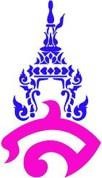 แผนการจัดการเรียนรู้กลุ่มสาระการเรียนรู้ภาษาไทย	โรงเรียนสาธิตมหาวิทยาลัยราชภัฏสวนสุนันทารายวิชา ภาษาไทยพื้นฐาน (ท๒๑๑๐๒)	ภาคเรียนที่ ๒ ปีการศึกษา ๒๕๖๕หน่วยการเรียนรู้ที่ ๑ เรื่อง กาพย์เรื่องพระไชยสุริยา	ชั้นมัธยมศึกษาปีที่ ๑ แผนการจัดการเรียนรู้ที่ ๑๐ เรื่อง การเขียนเรียงความ	เวลาเรียน ๑๐๐ นาที จำนวน ๒ คาบ	อาจารย์ประจำวิชา อาจารย์ภาคภูมิ คล้ายทองมาตรฐานการเรียนรู้มาตรฐาน ท ๒.๑ ใช้กระบวนการเขียนเขียนสื่อสาร เขียนเรียงความ ย่อความ และเขียนเรื่องราวใน รูปแบบต่าง ๆ เขียนรายงานข้อมูลสารสนเทศและรายงานการศึกษาค้นคว้าอย่างมีประสิทธิภาพตัวชี้วัดท ๒.๑ ม.๑/๔ เขียนเรียงความจุดประสงค์การเรียนรู้ความรู้ (K)นักเรียนอธิบายหลักการ และขั้นตอนการเขียนเรียงความได้ ทักษะ / กระบวนการ (P) นักเรียนสามารถเขียนเรียงความจากเรื่องที่กำหนดให้ได้ คุณลักษณะอันพึงประสงค์ (A) นักเรียนมีความมุ่งมั่นในการทำงานสาระสำคัญการเขียนเรียงความ คือ การนำเอาคำมาประกอบแต่งเป็นเรื่องราวอาจใช้วิธีการเขียนหรือการพูด ก็ได้ การเขียน จดหมาย รายงาน ตอบคำถาม ข่าว บทความ ฯลฯ อาศัยเรียงความเป็นพื้นฐาน ทั้งนั้น ดังนั้น การเขียน เรียงความจึงมีความสำคัญ ช่วยให้พูดหรือเขียนในรูปแบบต่าง ๆ ได้ดี นอกจากนี้ก่อนเรียงเขียนความเราต้อง ค้นคว้า รวบรวมความรู้ ความคิด และนำมาจัดเป็นระเบียบสาระการเรียนรู้๑. ส่วนประกอบของเรียงความ๒. หลักการเขียนเรียงความ๓. ขั้นตอนการเขียนเรียงความสมรรถนะสำคัญความสามารถในการคิดวิเคราะห์กระบวนการจัดการเรียนรู้คาบที่ ๑ขั้นนำ (จำนวน ๑๐ นาที)๑. ครูถามนักเรียนว่ามีเรื่องเล่าหรือประสบการณ์ที่ประทับใจหรืออยากเล่าให้เพื่อนฟังหรือไม่ และให้นักเรียนบรรยายถึงเรื่องหรือประสบการณ์ที่ประทับใจ๒. ครูตั้งประเด็นคำถามกับนักเรียนดังนี้๑) เรียงความคืออะไรแนวคำตอบ เรียงความ คือ การนำเอาคำมาประกอบแต่งเป็นเรื่องราว๒) เรียงความมีส่วนประกอบอะไรบ้างแนวคำตอบ คำนำ เนื้อหา และสรุปขั้นสอน (จำนวน ๓๐ นาที)๑. ครูอธิบายความหมาย ส่วนประกอบ หลักการ และขั้นตอนการเขียนเรียงความ๒. ครูยกตัวอย่างเรียงความให้นักเรียน๓. ครูให้นักเรียนร่วมกันสังเกตว่าตัวอย่างเรียงความที่ครูนำมามีส่วนประกอบครบหรือไม่ และช่วยกัน วิเคราะห์ว่าย่อหน้าใดของเรียงความจัดเป็นส่วนประกอบส่วนใด๔. ครูเฉลยคำตอบให้นักเรียนขั้นสรุป (จำนวน ๑๐ นาที)๑. ครูและนักเรียนร่วมกันสรุปความรู้เรื่อง การเขียนเรียงความคาบที่ ๒ขั้นนำ (จำนวน ๑๐ นาที)๑. ครูทบทวนเรื่องการเขียนเรียงความขั้นสอน (จำนวน ๓๐ นาที)๒. ครูมอบหมายงาน เรื่องการเขียนเรียงความให้แก่นักเรียนขั้นสรุป (จำนวน ๑๐ นาที)๓. นักเรียนส่งงานและสรุปความรู้ร่วมกีนการวัดและการประเมินผลการวัดประเมินผลประเมินการสรุปความรู้เครื่องมือวัดและประเมินผลแบบประเมินสมรรถนะของผู้เรียนแหล่งการเรียนรู้สถาบันพัฒนาคุณภาพวิชาการ (พว.). ๒๕๕๘. หนังสือเรียนรายวิชาภาษาไทยพื้นฐาน ภาษาไทย หลักภาษา และการใช้ภาษา ชั้นมัธยมศึกษาปีที่๑. กรุงเทพฯ: พัฒนาคุณภาพวิชาการ (พว.). อินเทอร์เน็ตบันทึกผลหลังการจัดกิจกรรมการเรียนรู้ผลการจัดกิจกรรมการเรียนรู้ ด้านความรู้ (K)……………………………………………………………………………………………………………………………………………………………………………………………………………………………………………………………………………………………………………………………………………………ด้านทักษะ กระบวนการ(P)……………………………………………………………………………………………………………………………………………………………………………………………………………………………………………………………………………………………………………………………………………………ด้านคุณลักษณะอันพึงประสงค์ (A)……………………………………………………………………………………………………………………………………………………………………………………………………………………………………………………………………………………………………………………………………………………ปัญหา และอุปสรรค……………………………………………………………………………………………………………………………………………………………………………………………………………………………………………………………………………………………………………………………………………………ข้อเสนอแนะ แนวทางในการแก้ไขปัญหา……………………………………………………………………………………………………………………………………………………………………………………………………………………………………………………………………………………………………………………………………………………ลงชื่อ......................................................................(อาจารย์ภาคภูมิ คล้ายทอง) แบบประเมินสมรรถนะของผู้เรียนชื่อ..............................................นามสกุล................................................ระดับชั้น...........	.........เลขที่.............คำชี้แจง : ผู้สอนสังเกตพฤติกรรมของนักเรียน และทำเครื่องหมาย ✓ลงในช่องที่กำหนดตามระดับคุณภาพลงชื่อ	ผู้ประเมิน(	)วัน เดือน ปี ที่ประเมิน........../............../............เกณฑ์การให้คะแนนระดับคุณภาพดีมาก	หมายถึง พฤติกรรมที่ปฏิบัตินั้นชัดเจน และสม่ำเสมอ ให้คะแนน ๓ คะแนน ดี	หมายถึง พฤติกรรมที่ปฏิบัตินั้นชัดเจน และบ่อยครั้ง ให้คะแนน ๒ คะแนน พอใช้	หมายถึง พฤติกรรมที่ปฏิบัติบางครั้ง	ให้คะแนน ๑ คะแนน ปรับปรุง   หมายถึง ไม่เคยปฏิบัติพฤติกรรมที่ปฏิบัตินั้นเลย	ให้คะแนน ๐ คะแนนเกณฑ์การสรุปดีมาก	หมายถึง	คะแนนรวม ๑๓-๑๕ คะแนนดี	หมายถึง	คะแนนรวม ๙-๑๒ คะแนนพอใช้	หมายถึง		คะแนนรวม ๑-๘ คะแนน ปรับปรุง	หมายถึง	คะแนนรวม ๐ คะแนนแปลผล ระดับคุณภาพมากกว่า หรือเท่ากับระดับดีถือว่าผ่านเกณฑ์การประเมินสมรรถนะด้านรายการประเมินระดับคุณภาพระดับคุณภาพระดับคุณภาพระดับคุณภาพสมรรถนะด้านรายการประเมินดีมาก(๓)ดี(๒)พอใช้(๑)ปรับปรุง(๐)ความสามารถในการคิดสามารถคิดวิเคราะห์และสังเคราะห์ได้ความสามารถในการคิดสามารถจำแนกข้อมูลได้ความสามารถในการคิดสามารถจัดหมวดหมู่ข้อมูลได้ความสามารถในการคิดสามารถอธิบายลักษณะของข้อมูลได้ความสามารถในการคิดสามารถเปรียบเทียบลักษณะของข้อมูลได้